Державна установа 
«Центр громадського здоров’я Міністерства охорони здоров’я України» оголошує конкурс на залучення консультанта для проведення фінансових розрахунків до Плану дій з елімінації вірусних гепатитів, що розроблений на виконання Стратегії з елімінації в рамках проекту EQUIP за підтримки Агентства США з міжнародного розвитку.Назва позиції: Фахівець з проведення фінансових розрахунків до Плану дій з елімінації вірусних гепатитів, що розроблений на виконання Стратегії з елімінації.Рівень зайнятості: частковаПеріод виконання робіт: грудень 2015 р. – січень 2019 р.Інформація щодо установи:Головним завданнями Державної установи «Центр громадського здоров’я Міністерства охорони здоров’я України» (далі – Центр є діяльність у сфері громадського здоров’я. Центр виконує лікувально-профілактичні, науково-практичні та організаційно-методичні функції у сфері охорони здоров’я з метою забезпечення якості лікування хворих на cоціально-небезпечні захворювання, зокрема ВІЛ/СНІД, туберкульоз, наркозалежність, вірусні гепатити тощо, попередження захворювань в контексті розбудови системи громадського здоров’я. Центр приймає участь в розробці регуляторної політики і взаємодіє з іншими міністерствами, науково-дослідними установами, міжнародними установами та громадськими організаціями, що працюють в сфері громадського здоров’я та протидії соціально небезпечним захворюванням.Обов’язки консультанта:Участь у зборі фінансової інформації, необхідної для проведення фінансових обрахунків до проекту Плану дій з елімінації ВГ на 2019-2021 рр. Проведення фінансово-економічних розрахунків відповідно до зібраних даних та розрахунковий даних щодо охоплення надання послугами. Підготовка фінансового обґрунтування до проекту Плану дій з елімінації ВГ на 2019-2021 рр. за форматом та змістом яке відповідає вимогам Міністерства охорони здоров’я України та Міністерства фінансів України.Підготовка інструменту який би дозволяв гнучко здійснювати перерахунок вартості окремих заходів при зміни вихідних показників та цін та товари, витратні матеріали чи послуги.Професійні та кваліфікаційні вимоги:Вища освіта (фінансова, економічна, математична);Досвід роботи за фахом від 3-х років;Досвід проведення розрахунків щодо планування, аналізу, моделювання не менше 5 років.Досвід проведення розрахунків, моделювання, математичного аналізу даних в сфері надання медичних послуг буде перевагою.Резюме мають бути надіслані на електронну адресу: vacancies@phc.org.ua. В темі листа, будь ласка, зазначте: «218-2018 Фахівець з проведення фінансових розрахунків до Плану дій з елімінації вірусних гепатитів, що розроблений на виконання Стратегії з елімінації»Термін подання документів – до 07 грудня 2018 року, реєстрація документів 
завершується о 18:00.За результатами відбору резюме успішні кандидати будуть запрошені до участі у співбесіді. У зв’язку з великою кількістю заявок, ми будемо контактувати лише з кандидатами, запрошеними на співбесіду. Умови завдання та контракту можуть бути докладніше обговорені під час співбесіди.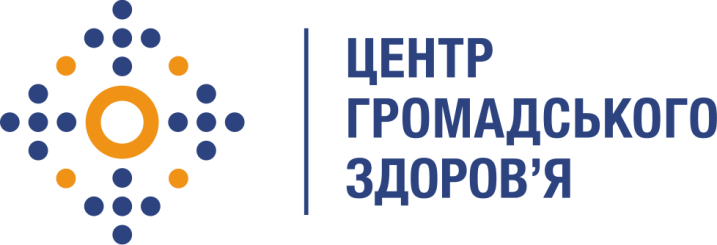 